NOM, Prénom : ALAMAT SadiN° matricule :Date et lieu de Naissance : Saadi Alamat est né à  Colla Constantine (Algérie) le 27 juillet 1920.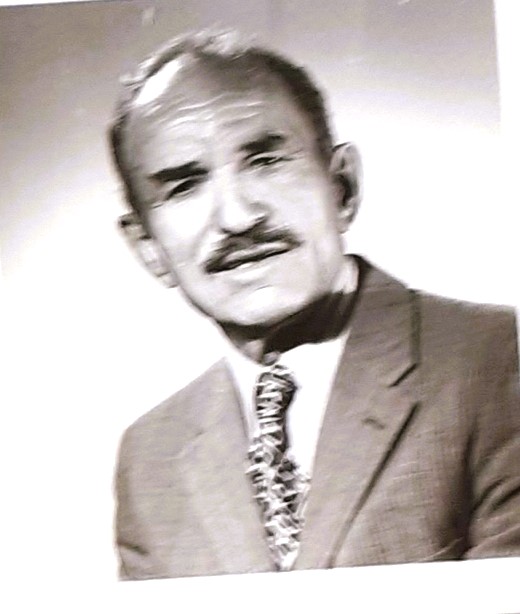 Bio avant-guerre : il est batteur de blé. Circonstances de l’arrestation : Travailleurs requis, il est soupçonné de complicité de désertion. Il est condamné à 2 ans de réclusion par le tribunal de la Feldkommandantur 682 le 13 avril 1944. Date et lieu de l’arrestation : il est arrêté à Saint-Nazaire dans son baraquement au » Champ de Plaisance »e le 3 février 1944 Parcours avant déportation : il est interné à La Baule du 3 février au 26 février 1944, à Nantes du 26 février jusqu’au 29 juin 1944.  Il est transféré à FresnesParcours en déportation : camps, kommandos, prisons.Il est transféré en Allemagne le 24 juillet 1944 (convoi I.236) à la prison de Karlsruhe puis à Rheinbach jusqu’au 16 septembre 1944. Il est transféré  à Kassel-Wehlheiden où il arrive le 22 septembre 44 au 29 mars 1945.  Il est transféré à Straubing  jusqu’au 1er mai 1945.Date et lieu de libération : il est libéré à Straubing le 1er mai 1945.Il est rapatrié par le Lutétia le 13 mai 1945Bio après guerre :Saadi Alamat décède le 31 octobre . 2000 à Hayange, (57)MoselleSources :Livre-Mémorial FMD (I.236) http://www.bddm.org/AD44 (1305W 42)BAVCC  Dossier SHD 21P 696 233fiche modifiée le 28/03/2023